Controleblad inhoud vitrine voor de leerkracht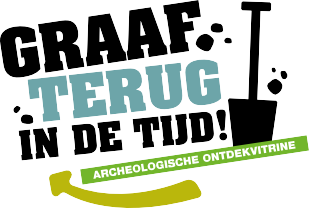 De vitrine rouleert langs meerdere scholen. Controleer vooraf en na afloop of alles nog compleet is. Als er iets mist, neem dan contact op met onderwijs@landschaperfgoedutrecht.nl, zodat iedere school met een mooie, complete vitrine aan de slag kan.Onder het deksel:een laag met een grasmat, daar ondereen laag met 6 blokken, afbeelding naar boven, daar ondereen laag met 24 blokken, afbeelding naar boven.La 12 opgerolde doekenminimaal 6 wasknijpers2 haken om de doeken mee op te hangen. Let op: haak horizontaal plaatsen en naar beneden klikken om vast te zetten.La 2zoekplaatplaat met foto’s vondstenLa 3Elektrospel, zijn de draadjes nog heel?Zitten de snoertjes weer netjes onder het klepje?La 4plaat skelet6 printjes van de mindmap (elk groepje gebruikt 1 printje, of je moet het per leerling kopiëren) Alleen de gelamineerde versie moet mee terug.La 5zakje met vondstenplaat met 2 foto’s